Temat: Etyka biznesuCele:– zachowania etyczne i nieetyczne w biznesie- korupcja i jej rodzajeEtyka biznesu określa normy postępowania przedsiębiorcówEtyczne postępowanie jest zgodne z obowiązującymi:- regułami moralnymi, opierającymi się na powszechnie akceptowanych wartościach- regułami prawnymi o charakterze nakazów i zakazów. które ustalają odpowiedzialność za ich nieprzestrzeganie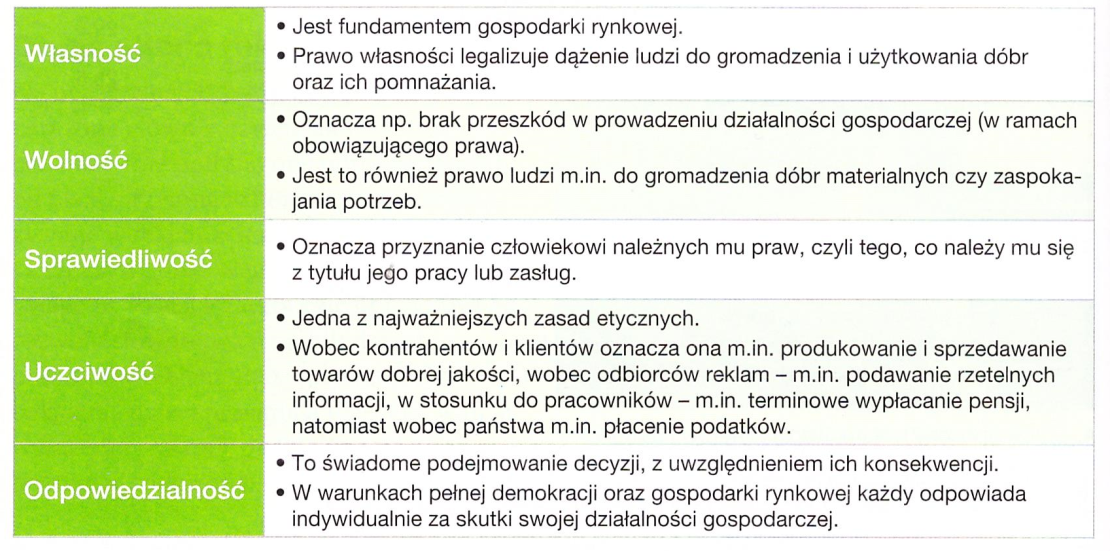 Nieetyczne zachowania przedsiębiorców wynikają z niewłaściwego korzystania z wolności gospodarczej oraz do osiągnięcia zysku za wszelką cenę. Nieetyczne zachowania przedsiębiorców może dotyczyć jego zachowań wobec: konsumentów, partnerów handlowych, pracowników i firm konkurencyjnychNieetyczne zachowanie biznesie:- kreatywna księgowość- działalność w szarej strefie- nieregulowanie zobowiązań, np. niewypłacanie wynagrodzeń pracownikom- unikanie płacenia podatków- zanieczyszczanie środowiska- mobbing - systematyczne nękanie psychiczneW celu popularyzacji postaw etycznych przedsiębiorstwa tworzą kodeksy styczne oraz podejmują aktywność w obszarze społecznej odpowiedzialności biznesu.Lobbing to wywieranie wpływu na organy władzy w celu realizacji interesów pewnych ugrupowań politycznych, gospodarczych i społecznychRodzaje korupcji:- łapownictwo- płatana protekcja- handel wpływami- wykorzystywanie środków publicznych dla korzyści osobistych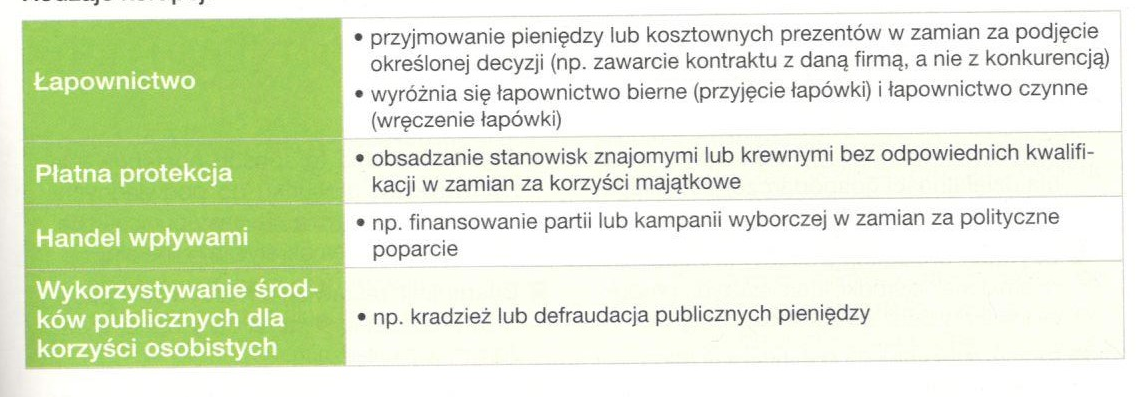 Przyczyny korupcji:- niska kultura polityczna, tolerowanie przejawów korupcji- nieprzejrzyste i skomplikowane prawo- niesprawnie działający aparat sprawiedliwości- duża kontrola polityków nad gospodarką- niskie dochody funkcjonariuszy publicznych- niejasne zasady finansowania partii politycznychSkutki korupcji:- zagraża zamożności państwa (politycy podejmują złe decyzje)- narusza uczciwą konkurencję, marnotrawstwo środków publicznychPrzeciwdziałanie korupcji:- sprawne działanie organów, które stoją na straży prawa- indywidualna postawa każdego obywatela